Inschrijfformulier Tennisles T.P.C. Altena SENIOREN ZOMERLESSEN 2024Met wie in een groep*Geeft zich op voor:Indien groepen incompleet zijn (bijvoorbeeld: er zijn maar 3 personen in een groep voor 4) wordt er met de trainer besproken wat de mogelijkheden zijn en naar een oplossing gezocht, dit zou kunnen betekenen dat de lestijd iets wordt ingekort of er bijvoorbeeld een persoon later aansluit. trainingen zijn bestemd voor alle junioren en senioren leden.Om deel te kunnen nemen aan de trainingen dien je lid te zijn van T.P.C. AltenaVerregende lessen worden ingehaald, aan het eind van de lessencyclus zijn er 2 inhaalweken hiervoor beschikbaar. Indien er dan nog lessen open staan kunnen deze vervallen (wanneer de training niet afgemaakt kan worden is deze helaas verloren). Per seizoen vallen de eerste 2 lessen die uitvallen op de tennisschool, een 3de uitvalles zou op kosten van de lesser komen. Hierna gaat het 1 om 1.Indien Maxtennis een les afzegt met uitzondering van weersomstandigheden wordt deze altijd ingehaald.Trainingen worden verzorgd op dinsdagen, woensdagen en donderdagen. Let goed op op sommige momenten zijn ochtenden ook beschikbaar.Lessen is op eigenrisico, Maxtennis doet er uiteraard alles aan om de lessen zo veilig mogelijk te laten verlopen.Schrijf jezelf zo open mogelijk in qua lestijden. Indien je maar 1 optie aangeeft voor beschikbaarheid bestaat er de kans dat inplannen niet mogelijk is. (uiteraard doen wij zo goed mogelijk ons best om het wel in te passen! )Indien u in 2 keer wilt betalen hou rekening met 5,- administratie kosten, 1 factuur in de maand april -> 2de factuur in de maand meiDoor thuiswerken is er voor veel lessers meer mogelijk dan alleen s’avonds lessen, indien mogelijk privé, of met groep; laat dit weten zodat we hier gebruik van kunnen maken!vol = vol dus meld je snel aan!Beschikbaar vanaf:ER IS ERG VEEL ANIMO VOOR DE TENNISLESSEN DUS WE STREVEN ER NAAR OM SENIOR LESSEN TE LATEN STARTEN OM 18:30 OF EERDER. We begrijpen dat dit niet voor iedereen een mogelijkheid is MAAR als dit een optie is voor u geef dit dan aan!Opmerkingen of zoekt u een lesoptie die niet staat beschreven:*** 	De Zomerlessen 2024 start in de week van 1-04-2024. Inschrijven voor 20-03-2024.	We streven er naar om de indeling op  25-03-2024 klaar te hebben.informatie voor maak kennis met tennis lessenvoor de eerste 8 lessen is geen lidmaatschap nodig.na de eerste 8 lessen kunt u zich inschrijven voor de vervolg lessen mits u lid bent geworden van TPC AltenaDit fomulier is in te leveren op scan dit formulier in en verstuur naar MaxtennisAndel@gmail.comLeverd het formulier in op Meierijelaan 61 KaatsheuvelLever het fomulier in op Broeksestraat 63 BabylonienbroekLever het formulier in op T.P.C. Altena in de brievenvus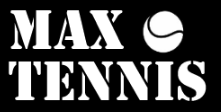 Geslacht*Man	   /   VrouwNaam*Adres*Postcode*Woonplaats*GeboortedatumMobiel*E-mail*Tennisniveau*9 (beginner)	8	7	6	5	4	3TennislesDuurPersonenAantalKostenGroepsles senioren 60 minuten417€ 244,50 Per persoon,-Groepsles senioren45 minuten217€ 366,50 Per persoonPrivéles senioren30 minuten117€ 488,75 Per persoonMaak kennis met tennis(beginners)60 minuten*8*8*€ 67,50- Per persoon*DinsdagWoensdagdonderdag